西安市招录公务员体能测试考点示意图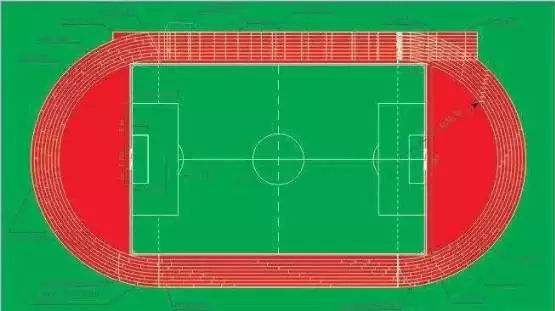 